ОСТОРОЖНО, МОШЕННИКИ !В Санкт-Петербурге участились случаи 
хищения денежных средств с банковских карт и счетов 
граждан:- Вам звонят и просят сообщить номер банковской карты и личные данные;- Вам звонят, представляясь сотрудниками банка и сообщают о блокировке карты или несанкционированном списании (переводе) Ваших денежных средств;- на Ваш телефон поступает SMS-сообщение о списании денежных средств (за покупку или перевод) с Вашей банковской карты, которые Вы не делали;- на Ваш телефон поступает SMS-сообщение с просьбой ответить на указанное сообщение;НЕ ВЕРЬТЕ, ЭТО ОБМАН !Что делать?СРАЗУ ЖЕ ОБРАТИТЕСЬ В ОТДЕЛЕНИЕ БАНКА ПО ТЕЛЕФОНУ ГОРЯЧЕЙ ЛИНИИ, УКАЗАННОМУ НА ОБОРОТНОЙ СТОРОНЕ БАНКОВСКОЙ КАРТЫ ИЛИ  ЛИЧНО СО СВОИМ ПАСПОРТОМ В ОТДЕЛЕНИЕ БАНКА, ДЛЯ ПРОВЕРКИ ПОЛУЧЕННОЙ ИНФОРМАЦИИ А ТАКЖЕ СООБЩИТЕ В ПОЛИЦИЮ ПО ТЕЛЕФОНАМ 112 или 02БУДЬТЕ БДИТЕЛЬНЫ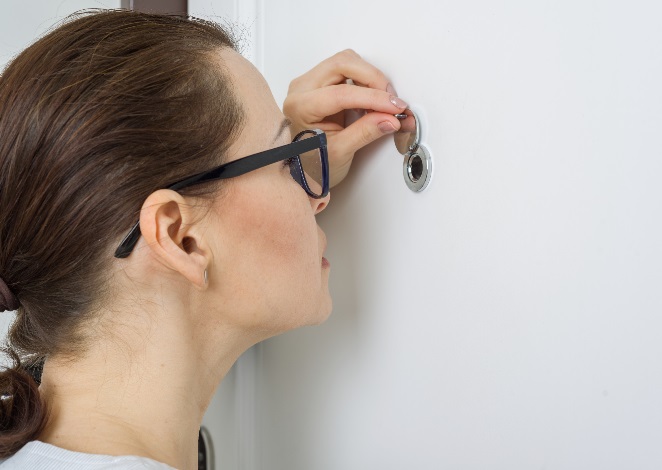 Не открывайте дверьНезнакомым людям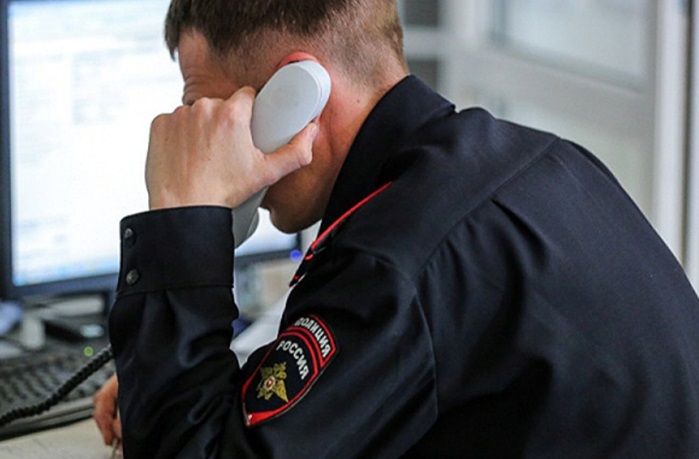 Если вы подозреваете, что вас хотят обмануть,не стесняйтесь звонить в полицию,Вам обязательно помогут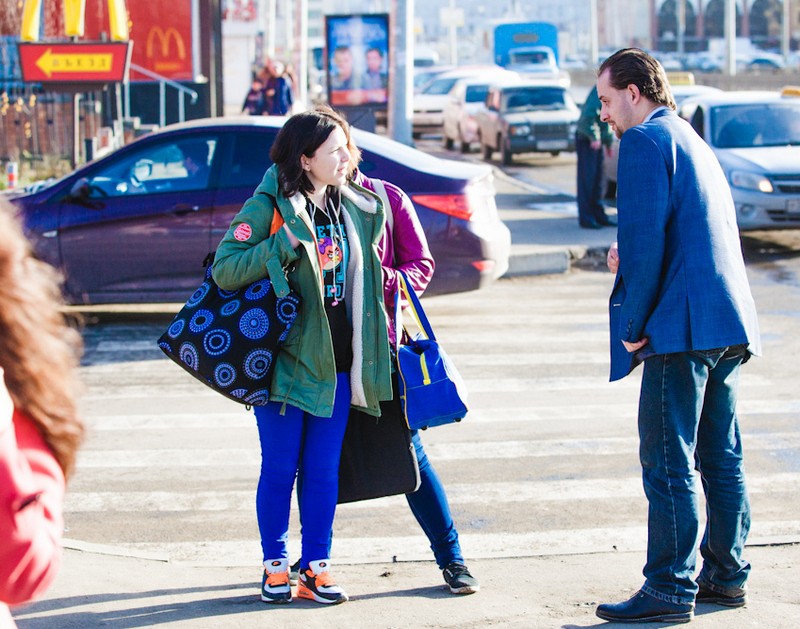 Проявляйте осторожность, если с вами пытаются заговорить на улице незнакомые людиНе соглашайтесь на их предложения, ни в коем случае не приглашайте их в свой дом!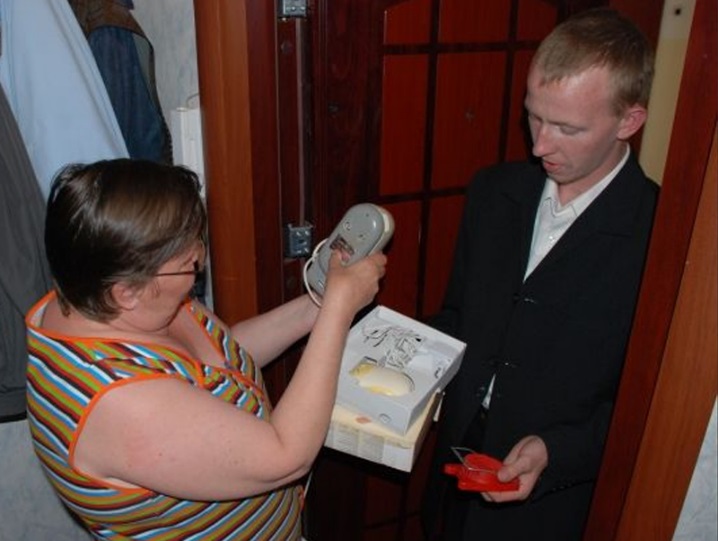 Не соглашайтесь на приглашения принять участие в розыгрыше призов, купить чудодейственные лекарства, приборы или дешевые вещи и продукты. Тем более 
не соглашайтесь получить приз лотереи, в которой вы не принимали участие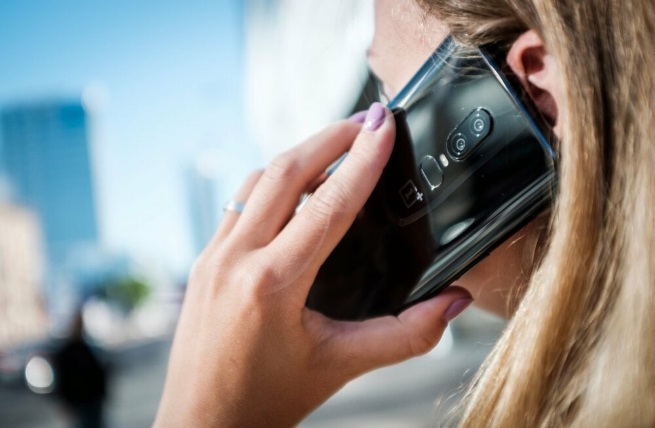 Не доверяйте информации, если вам сообщают, что ваш родственник или знакомый попал в беду и нужна крупная сумма денег, чтобы «вытащить» его. Это распространенный обманНе доверяйте информации, что у вас или вашего родственника обнаружена опасная болезнь и нужны деньги на лечение или покупку дорогостоящих лекарств, врачи не сообщают такое по телефону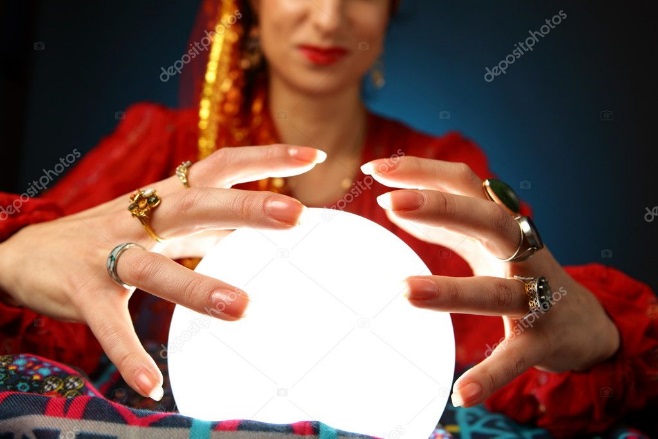 Не соглашайтесь на предложения снять порчу или сглаз, погадать, предсказать будущее. Это хороший повод завладеть деньгами доверчивых людей